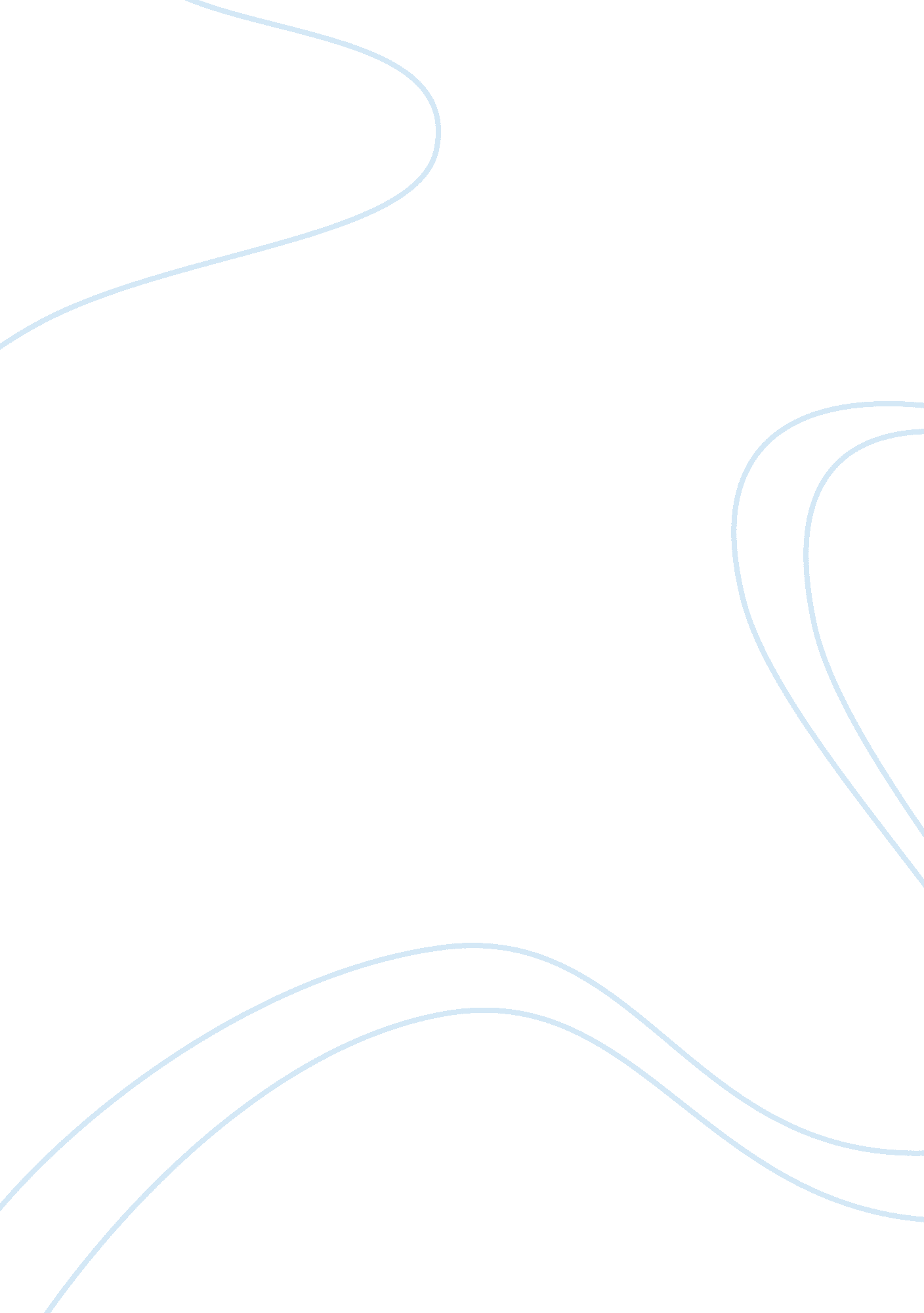 K popArt & Culture, Music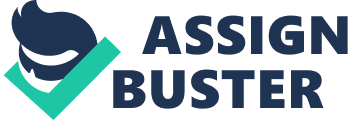 Task: Cultural technology The Growl song is a sensational composition that the Exo band recorded and performed. The Exo boy band comprises twelve members who have further split into two groups. This band of teenage performers professes considerable versatility in their style. It is crucial to highlight that the Growl song occurs in both Korean and Mandarin versions. The Growl song possesses several elements that the article on cultural technology highlights. 
The versatility and unique style of the band’s music is notable in their performance. The article highlights that the K-pop singers have infused Western and Asian styles in their music. This suggests that there are versions of Asian elements that they have retained in their Western style. At some point, it gets fuzzy whether they are modifying their Asian style or articulating Western elements to fit into traditional Asian performances. The Growl song has Western beats but it is performed in Mandarin and Korean languages. In this sense, the song is similar to K-pop’s songs that the band composes in Korean but it stages in Hip Hop style (Seabrook 1). 
This sums up the idea of cultural technology. The Asian entertainment industry is refurbishing its outlook in order that it attracts the whole world. In order to attract the whole world the entertainers have to curve way of reaching audiences. YouTube is an essential platform that singers employ to share their songs. The songs have electric performances and vigor that easily enthuses audiences. However, in as much as the songs adopt Western elements, the performers maintain raw Asian elements that make such music exceptional. 
Works cited 
Seabrook, John. Cultural technology and the making of K-pop. The New Yorker. October 8, 2012. Web. November 28, 2013. 